Witamy was, odłóżcie na chwile komputery, laptopy, smart fony, telewizor i zacznijcie się ruszać . Doskonale zdajemy sobie sprawę, że dzięki aktywności fizycznej poprawia się nasz nastrój, w czasie ćwiczeń wyzwalają się endorfiny zwane hormonami szczęścia.  Pewno chcecie wiedzieć co to takiego.  Endorfina to hormon szczęścia, który nie bez przyczyny został tak nazwany. Jak się okazuje – to dzięki niemu odczuwa się przyjemność i zadowolenie. Na pewno każdy z was znajdzie w pokoju czy w łazience w kuchni kawałek miejsca i poćwiczy, najlepiej rano po obudzeniu. Przesyłamy kilka ćwiczeń na aktywność fizyczną w domu„Pajacyki”, wykonujemy jak największą liczbę powtórzeń w czasie 30 sekund. Bieg bokserski przez 30sekund.Stając przy ścianie i wspinając się na palce – 20 powtórzeńBrzuszki - 20 powtórzeń.Przysiad podparty wyrzut nóg i podskok – 20 powtórzeńPompki klasyczne  jeśli jednak nie jesteśmy w stanie poradzić sobie z tym klasycznym ćwiczeniem, należy zmienić je na pompki w klęku – 10 powtórzeń.Leżenie na plecach, nożyce pionowe – 15 powtórzeńLeżenie na plecach, nożyce poziome – 15 powtórzeńPrzysiady, schodzimy na całe stopy  - 10 powtórzeńJak skończycie ćwiczenia rozciągnijcie się, siad płaski, dotknąć głową do kolan, siad rozkroczny, dotykamy raz prawe raz lewe kolano głową. Pamiętajmy nogi maja być wyprostowane.  Na koniec głębokie oddechy – unosimy ręce do góry z oddechem następnie mocno opuszczamy ręce robiąc skłon i wypuszczamy powietrze.   Powtórz całą serię co najmniej 5 razy lub w zależności od waszego przygotowania fizycznego.Mamy dla was fajną grę, angażujecie do gry mamę, tatę, brata, siostrę ….. kto będzie chciał z wami się pobawić na sportowo.ZasadyKostka 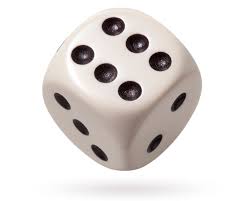 Minimum dwóch graczyKaże oczko w kostce ma przyporządkowane ćwiczenieGramy do 30 punktów.Jedno oczko- gracz wykonuje 20 przysiadówDwa oczka – gracz wykonuje 5 pompekTrzy oczka – gracz wykonuje 30 pajacykówCztery oczka – gracz wykonuje 20 brzuszkówPięć oczek – gracz wykonuje ćwiczenie równoważne, waga/ 10sekundSześć oczek – gracz wykonuje deska/30sekund.Dzieci młodsze każde ćwiczenie wykonują przez połowe. 